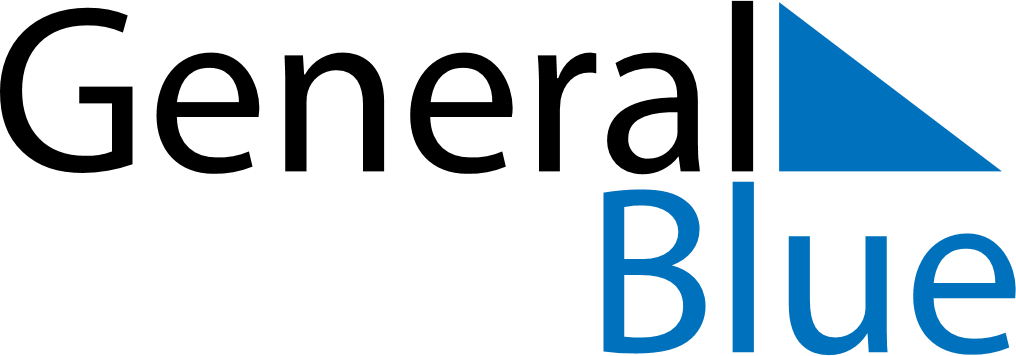 Weekly CalendarSeptember 16, 2019 - September 22, 2019Weekly CalendarSeptember 16, 2019 - September 22, 2019Weekly CalendarSeptember 16, 2019 - September 22, 2019Weekly CalendarSeptember 16, 2019 - September 22, 2019Weekly CalendarSeptember 16, 2019 - September 22, 2019Weekly CalendarSeptember 16, 2019 - September 22, 2019MondaySep 16TuesdaySep 17TuesdaySep 17WednesdaySep 18ThursdaySep 19FridaySep 20SaturdaySep 21SundaySep 226 AM7 AM8 AM9 AM10 AM11 AM12 PM1 PM2 PM3 PM4 PM5 PM6 PM